Минобрнауки россииФЕДЕРАЛЬНОЕ ГОСУДАРСТВЕННОЕ БЮДЖЕТНОЕ ОБРАЗОВАТЕЛЬНОЕ УЧРЕЖДЕНИЕ ВЫСШЕГО ОБРАЗОВАНИЯ«ВОРОНЕЖСКИЙ ГОСУДАРСТВЕННЫЙ УНИВЕРСИТЕТ»(ФГБОУ ВО «ВГУ»)УТВЕРЖДАЮЗаведующий кафедройанглийского языка естественно-научных факультетовСтернина М.А.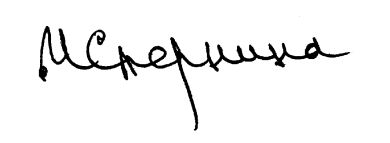 02.06.2022г.РАБОЧАЯ ПРОГРАММА УЧЕБНОЙ ДИСЦИПЛИНЫБ1.О.03. Иностранный языкКод и наименование дисциплины в соответствии с учебным планом1. Код и наименование направления подготовки/специальности: 12.03.03 Фотоника и оптоинформатика2. Профиль подготовки/специализация: Фотоника и оптоинформатика3. Квалификация выпускника: бакалавр4. Форма обучения: очная5. Кафедра, отвечающая за реализацию дисциплины: кафедра английского языка естественно-научных факультетов6. Составители программы:  Антонишкис Александра Альфредовна                                                                    (ФИО, ученая степень, ученое звание)	________________________________________________________________________________________________________________________________________________7. Рекомендована: НМС факультета РГФ, протокол №8 от 23.05.20228. Учебный год: 2021-2022; 2022-2023                         Семестр(ы):  1, 2, 3, 49.Цели и задачи учебной дисциплиныЦелями освоения учебной дисциплины являются:- повышение уровня владения ИЯ, достигнутого в средней школе, овладение иноязычной коммуникативной компетенцией на уровне А2+ для решения коммуникативных задач в  социально-культурной, учебно-познавательной  и деловой сферах иноязычного общения- обеспечение основ будущего профессионального общения и дальнейшего успешного самообразования.Задачи учебной дисциплины:развитие умений  - воспринимать на слух и понимать содержание аутентичных общественно-политических, публицистических (медийных) и прагматических текстов и выделять в них значимую/запрашиваемую информацию - понимать содержание аутентичных общественно-политических, публицистических, прагматических (информационных буклетов, брошюр/проспектов; блогов/веб-сайтов) и научно-популярных текстов; выделять значимую/запрашиваемую информацию из прагматических текстов справочно-информационного и рекламного характера - начинать, вести/поддерживать и заканчивать диалог-расспрос об увиденном, прочитанном, диалог-обмен мнениями и диалог-интервью/собеседование при приеме на работу, соблюдая нормы речевого этикета, при необходимости используя стратегии восстановления сбоя в процессе коммуникации; расспрашивать собеседника, задавать вопросы и отвечать на них, высказывать свое мнение, просьбу, отвечать на предложение собеседника; делать сообщения и выстраивать монолог-описание, монолог-повествование и монолог-рассуждение - заполнять формуляры и бланки прагматического характера; поддерживать контакты при помощи электронной почты; оформлять Curriculum Vitae/Resume и сопроводительное письмо, необходимые при приеме на работу,  выполнять письменные проектные задания 10. Место учебной дисциплины в структуре ООП: Учебная дисциплина «Иностранный язык» относится к обязательной части  блока Б1.11. Планируемые результаты обучения по дисциплине/модулю (знания, умения, навыки), соотнесенные с планируемыми результатами освоения образовательной программы (компетенциями) и индикаторами их достижения:12. Объем дисциплины в зачетных единицах/час.(в соответствии с учебным планом) —  _8 ЗЕТ_/_288_.Форма промежуточной аттестации(зачет/экзамен) зачет, зачет, зачет, экзамен13. Трудоемкость по видам учебной работы13.1. Содержание дисциплины13.2. Темы (разделы) дисциплины и виды занятий14. Методические указания для обучающихся по освоению дисциплиныИзучение иностранного языка – процесс постоянный, не терпящий перерывов, поэтому необходимо регулярно посещать занятия и выполнять домашние задания. При пропуске занятий по уважительной причине необходимо по договоренности с преподавателем отчитаться по пропущенному материалу.В ходе изучения курса предусмотрено выполнение проектных заданий по социально-культурной, повседневной, учебно-познавательной и профессиональной сферам общения, самостоятельная работа в системе Moodle ВГУ, чтение аутентичных текстов по специальности в объёме 10000 печатных знаков и заполнение Журнала чтения.В середине каждого семестра предусмотрено проведение текущей аттестации,  в конце  семестра проводится промежуточная аттестация (зачет или экзамен).15. Перечень основной и дополнительной литературы, ресурсов интернет, необходимых для освоения дисциплины (список литературы оформляется в соответствии с требованиями ГОСТ и используется общая сквозная нумерация для всех видов источников)а) основная литература:б) дополнительная литература:в) информационные электронно-образовательные ресурсы (официальные ресурсы интернет):16. Перечень учебно-методического обеспечения для самостоятельной работы (учебно-методические рекомендации, пособия, задачники, методические указания по выполнению практических (контрольных), курсовых работ и др.)17. Образовательные технологии, используемые при реализации учебной дисциплины, включая дистанционные образовательные технологии (ДОТ), электронное обучение (ЭО), смешанное обучение): 	 учебная дисциплина реализуется с использованием электронного обучения и дистанционных образовательных технологий на платформах MOODLE, ZOOM,SKYPE, DISCORD. При реализации дисциплины используется проектная деятельность.18. Материально-техническое обеспечение дисциплины: 19. Оценочные средства для проведения текущей и промежуточной аттестацийПорядок оценки освоения обучающимися учебного материала определяется содержанием следующих разделов дисциплины: 20 Типовые оценочные средства и методические материалы, определяющие процедуры оценивания  20.1  Текущий контроль успеваемостиКонтроль успеваемости по дисциплине осуществляется с помощью следующих оценочных средств:Практико-ориентированные задания представляют собой задания по написанию резюме, личных и официальных писем. Тестовые задания по сферам общения для текущих аттестаций включают задания на чтение, лексику и грамматику. Проектные задания предусматривают как индивидуальную, так и групповую работу, а также выступления с презентацией, написание эссэ, создание видеороликов. Задание на заполнение Журнала чтения предполагает чтение аутентичных текстов по специальности в объёме 10000 печатных знаков.             Темы проектных заданий по сферам общения20.2 Промежуточная аттестацияПромежуточная аттестация по дисциплине осуществляется с помощью следующих оценочных средств:Тестовые задания для промежуточных аттестаций включают лексико-грамматические задания, задания на аудирование, чтение, письмо и говорение по соответствующей сфере общения.Экзаменационная презентация оценивается согласно протоколу оценивания презентации (приложение 1).Проблематика для подготовки экзаменационных презентацийPhilosophy of Physics.Motion.Force and MotionWork and EnergyTemperature and ThermometersLaws of ThermodynamicsElectric ChargeMagnetismGeometric Optics. Physics OpticsSpecial Theory of RelativityДля оценивания результатов обучения на зачете используется – зачтено  (51-100 баллов)/не зачтено (50 и менее баллов). Зачетная оценка складывается из оценки, полученной за финальный тест (50%), и оценки, полученной за работу в семестре (50%). При выставлении оценки за работу в семестре учитывается аудиторная работа (работа на практических занятиях, своевременность и качество выполнения домашних заданий) – 60%, и выполнение заданий по самостоятельной работе  – 40%.Для оценивания результатов обучения на экзамене  используется 4-балльная шкала: «отлично» (81-100 баллов), «хорошо» (66-80 баллов), «удовлетворительно» (51-65 баллов), «неудовлетворительно» (50 и менее баллов).Экзамен проводится в виде презентации на самостоятельно выбранную тему по изученной проблематике. При оценке презентации учитывается языковое оформление, содержание, структура презентации, ответы на вопросы и участие в дискуссии.       Итоговая оценка складывается из оценки, полученной на экзамене (50%), и оценки, полученной за работу в семестре (50%). При выставлении оценки за работу в семестре учитывается аудиторная работа (работа на практических занятиях, своевременность и качество выполнения домашних заданий) – 60%, и выполнение заданий по самостоятельной работе  – 40%.Приложение 1 – Протокол оценивания презентацииФакультет_________________________________  группа ___  ФИО преподавателя ______________________________________КодНазвание компетенцииКод(ы)Индикатор(ы)Планируемые результаты обученияУК-4Способен осуществлять деловую коммуникацию в устной и письменной формах на государственном и иностранном(ых) языке(ах)УК-4.1 УК-4.5  Выбирает на иностранном языке коммуникативно приемлемые стратегии делового  общенияВладеет интегративными коммуникативными  умениями в устной и письменной  иноязычной речи.Знать: различия в стилях речи (разговорный, нейтральный, официально-деловой)Уметь: оформлять речевое высказывание в соответствии с  нормами стиля, определяемыми  конкретной ситуацией иноязычного общенияВладеть: умениями вербального и невербального  иноязычного общения в деловой (академической) сфере.Знать: особенности устной и письменной иноязычной речиУметь: оформлять речевое высказывание в соответствии с фонетическими, лексико-грамматическими и др. языковыми нормамиВладеть:  умениями осуществлять информационный поиск и использовать его результаты для решения конкретной коммуникативной задачи, строить монологические высказывания разных типов, поддерживать диалогическое взаимодействие Вид учебной работыВид учебной работыТрудоемкость Трудоемкость Трудоемкость Трудоемкость Трудоемкость Вид учебной работыВид учебной работыВсегоПо семестрамПо семестрамПо семестрамПо семестрамВид учебной работыВид учебной работыВсего1 семестр2 семестр3 семестр4 семестрКонтактная работаКонтактная работав том числе:лекциив том числе:практические13634343434в том числе:лабораторныев том числе:курсовая работаСамостоятельная работа Самостоятельная работа 11620203838Промежуточная аттестация экзаменПромежуточная аттестация экзамен36Итого:Итого:288545472108 п/пНаименование раздела дисциплиныСодержание раздела дисциплиныРеализация раздела дисциплины с помощью онлайн-курса, ЭУМКПрактические занятияПрактические занятияПрактические занятия1Сфера повседневного общенияLeisure Time; Food; Shopping; Homes; Family MattersЭУМК  «Английский язык. Видеокурс Everyday Life». Задания для самостоятельной работы студентов 1 курса естественно-научных факультетов. Малыхина Н. И., Шишкина Н.М.2Социально-культурная сфера общенияRural and Urban Living; Wildlife; The Age of Technology; Around the World; Global Affairs; Sports; Languages and CommunicationЭУМК  «Word Matters». Задания для самостоятельной работы студентов по социально-культурной сфере общения”. Воронина Е.В., Кривенко Л.А.3Учебно-познавательная (академическая) сфера общенияEducation; Higher Education in Russia and Abroad; My University; Academic and Non-Academic Activities; Academic MobilityЭУМК «Academic Matters» для самостоятельной работы студентов 2 курса естественно-научных факультетов. Вострикова И.Ю., Стрельникова М.А.4Введение в профессиональную сферу общенияPhilosophy of Physics; Motion; Force and Motion; Work and Energy; Temperature and Thermometers; Heat; Laws of Thermodynamics; Electric Charge; Magnetism; Geometric Optics. Physics Optics; Special Theory of Relativity№ п/пНаименование темы
 (раздела) дисциплиныВиды занятий (количество часов)Виды занятий (количество часов)Виды занятий (количество часов)Виды занятий (количество часов)Виды занятий (количество часов)№ п/пНаименование темы
 (раздела) дисциплиныЛекцииПрактическиеЛабораторныеСамостоятельная работаВсего1.Сфера повседневного общения3228602.Социально-культурная сфера общения3228603.Учебно-познавательная (академическая) сфера общения3730674.Введение в профессиональную сферу общения353065Итого:136116252№ п/пИсточник1.Personal Matters. Учебно-методическое пособие для студентов естественно-научных факультетов / Составители: Е.И.Клименко, С.Н. Черникова. – Воронеж, 2017 г.2.World Matters. Учебно-методическое пособие для студентов естественно-научных факультетов / Составители: Е.В. Воронина, Т.В. Дробышева, Л.А. Кривенко. – Воронеж, 2017 г. 3.Academic Matters Plus.  Учебно-методическое пособие для студентов естественно-научных факультетов / Составители: И.Ю. Вострикова, М.А. Стрельникова. – Воронеж, 2017 г. 4.Ильичева Н. А. Английский язык для физиков : учебное пособие по английскому языку для студентов физических факультетов университетов [Текст] / Воронеж. гос. ун-т; Н. А. Ильичева, И. В. Дроздова, Т. В. Воробжанская. – Воронеж : Истоки, 2009. – 244 с.№ п/пИсточник5.Grammar Matters Plus. Учебно-методическое пособие для студентов естественно-научных факультетов / Составители: И.Ю. Вострикова, М.А. Стрельникова.- Воронеж,   2017  г.6.Meteor. Учебно-методическое пособие для бакалавров физического факультета / Составители: И.Н. Ильичева, А.А. Антонишкис. – Воронеж, 2018 г.№ п/пРесурсЭлектронная библиотека ВГУ http://www.lib.vsu.ruЭБС «Лань» http://www.e.lanbook.comНациональный цифровой ресурс «РУКОНТ» http://rucont.ru«Университетская библиотека ONLINE» http://www.biblioclub.ruClass Central Online https://www.classcentral.comОбразовательный портал «Электронный университет ВГУ» https://edu.vsu.ru№ п/пИсточникТемы проектных заданий по повседневной,  социально-культурной и учебно-познавательной сферам общения.Дневник чтения по профессиональной сфере общения.ЭУМК  «Word Matters». Задания для самостоятельной работы студентов по социально-культурной сфере общения”. Воронина Е.В., Кривенко Л.А.ЭУМК  «Английский язык. Видеокурс Everyday Life». Задания для самостоятельной работы студентов 1 курса естественно-научных факультетов. Малыхина Н. И., Шишкина Н.М.ЭУМК «Английский язык. Видеокурс Social Life». Задания для самостоятельной работы студентов 1 курса естественно-научных факультетов. Малыхина Н.И., Шишкина Н.М.ЭУМК «Academic Matters» для самостоятельной работы студентов 2 курса естественно-научных факультетов. Вострикова И.Ю., Стрельникова М.А.«Английский язык. Giving Presentation in English». Задания для самостоятельной работы студентов 2 курса естественно-научных факультетов. Кривенко Л.А.Наименование помещений для проведения всех видов учебной деятельности, предусмотренной учебным планом, в том числе помещения для самостоятельной работы, с указанием перечняосновного оборудования, учебно-наглядных пособий и используемого программного обеспеченияАдрес (местоположение) помещений дляпроведения всех видов учебной деятельности, предусмотренной учебным планом (в случаереализации образовательной программы в сетевой форме дополнительно указываетсянаименование организации, с которой заключен договор)Учебная аудитория для проведения практических занятий:специализированная мебель, телевизор, доска маркерная, ноутбукПО: WinPro 8, OfficeSTD 2013 RUS OLP NLAcdmc, Интернет-браузер Google Chrome394018, г. Воронеж, Университетская пл.1Помещение для самостоятельной работы свозможностью подключения к сети Интернет:специализированная мебель, компьютер, ноутбуки ПО: WinPro 8, OfficeSTD 2013 RUS OLP NLAcdmc, Интернет-браузер Mozilla Firefox394018, г. Воронеж, Университетская пл.1№ п/пНаименование раздела дисциплины (модуля)Компетенция(и)Индикатор(ы) достижения компетенцииОценочные средства 1.Сфера повседневного общенияУК-4 УК-4.1 Написание личного письма другу1.Сфера повседневного общенияУК-4 УК-4.5  Тестовые задания по сфере повседневного общения для текущей аттестации2.Социально-культурная сфера общенияУК-4УК-4.1 Написание официального письма (обращение/жалоба/запрос/отзыв/)2.Социально-культурная сфера общенияУК-4УК-4.5  Тестовые задания по социально-культурной сфере общения для текущей аттестации3.Учебно-познавательная (академическая) сфера общенияУК-4УК-4.1 Написание запроса об участии в академической программе3.Учебно-познавательная (академическая) сфера общенияУК-4УК-4.5  Тестовые задания по академической сфере общения для текущей аттестации4.Введение в профессиональную сферу общенияУК-4 УК-4.1 Написание резюме4.Введение в профессиональную сферу общенияУК-4 УК-4.5  Тестовые задания по профессиональной сфере общения для текущей аттестацииПромежуточная аттестация: Промежуточная аттестация: Промежуточная аттестация: Промежуточная аттестация: зачет в 1 семестрезачет в 1 семестрезачет в 1 семестрезачет в 1 семестреТестовые задания по сфере повседневного общениязачет во 2 семестрезачет во 2 семестрезачет во 2 семестрезачет во 2 семестреТестовые задания по социально-культурной сфере общениязачет в 3 семестрезачет в 3 семестрезачет в 3 семестрезачет в 3 семестреТестовые задания по академической сфере общенияэкзаменэкзаменэкзаменэкзаменВыступление с презентациейПрактико-ориентированные задания, тестовые задания, проектные задания по сферам общения, заполнение Журнала чтения (Reading Log)Сфера повседневного общенияСфера повседневного общенияLEISURE TIME:1. The most exotic hobby2. How national holidays can reveal national characterFOOD:1. My favourite restaurant (advertise it) / The way I want to organize my own restaurant (pair work)2. Present a famous chef’s recipe (watch “Jamie Oliver Cooking” on Youtube.com)3. The best menu within a tight budget (group work)SHOPPING:1. The reasons of shopaholism (essay)2. You should buy it (a sales representative is trying to persuade others to buy a product, the rest ask questions) (presentation + pair work)MY HOME:1. Housekeeping tips / Running the house tips2. Five devices to make house chores easier3. The problems you can face running a hotel (watch “Gordon Ramsay Hotel Hell” on Youtube.com)FAMILY MATTERS:1. Five tips of getting on together and keeping closer relationships in a family2. The teenage years are the hardest in a person’s life (essay)3. Five tips for stay-at-home dads Социально-культурная сфера общенияСоциально-культурная сфера общенияRURAL AND URBAN LIVING:1. Is life better in the countryside? (essay)2. Country living vs city living in different countries3. Top ten city dangersWILDLIFE:1. Endangered animals of different regions2. Staying alive in wildlife / Survival skills (watch “Dual Survival” and “Survivorman” on Youtube.com)ARTS:1. A person of art2. Present and analyze one picture (different genres)TECHNOLOGY:1. Five devices to make youк house an Eco house2. Present a scheme of one popular device and explain how it works3. Technological advances in Russia and abroad (watch “The Gadget Show” on Youtube.com)TRAVELLING:1. Travelling Tips2. Top ten sights of European capitalsGLOBALISATION:1. Does globalisation mean the same as Americanisation? (essay)2. Present one of TED Talks on Globalisation3. Features of national identity of different nationsSPORTS:1. A successful sportsperson who failed at first2. Mega sporting events that influenced the development of a countryLANGUAGES:1. Differences of body language in different cultures (pair work)2. Five most common English phrases/ idioms/ expressions3. Explain the etymology of some English phrases (watch “America’s Secret Slang” on Youtube.com or use Online Etymology Dictionary) CUSTOMS AND TRADITIONS:1. Holiday food traditions in different countries2. Five etiquette rules you shouldn’t break / Russian vs British etiquette rules3. Present the most common features of one country/place (watch “Rick Steves’ Full Episodes” on Youtube.com)Академическая сфера общенияАкадемическая сфера общенияEDUCATION:1. Present the main principles and values of elementary/ secondary/ higher education (group work)2. Should higher education be free for all? (analyse different opinions from Youtube.com and present them to the class)HIGHER EDUCATION IN RUSSIA AND ABROAD:1. Present the main features of different systems of higher education in Russia/ … in different countries2. Good education can influence the future success of a person (essay)3. Top ten engineering and technology universities in the worldMY UNIVERSITY:1. Voronezh University facilities (group work)2. The history and prominent names of my department (group work)ACADEMIC AND NON-ACADEMIC ACTIVITIES:1. Academic activities that you can do online (pair work)2. Ten non-academic activities that can help to get a job3. Present your own subject ranking table and comment on your choiceACADEMIC MOBILITY:1. Choose one European university and write an application letter2. Present the programs of three technical summer courses abroadReading LogName ___________________________________________                         Date ____________________Reading Piece # ___Title of the article/text/paper/chapter of the book, imprint     ____________________________P. _____- p. _______                                                                   Number of characters _______________Write down not less than 15-20 words from the assigned piece and fill in the chartFind in the English-English dictionary 8-10 new words/terms from the assigned piece that will be useful for you and learn them       3.   Identify the purpose of the assigned piece: _______________________________________      4.   Write out 2-3 interesting facts from the assigned piece: ____________________________      5.   Write a summary of the assigned piece presenting the main ideas of the reading.Тестовые задания (зачет), выступление с презентацией (экзамен)ФамилиястудентаОценка работы в период обученияЯзыковое оформление20 балловЯзыковое оформление20 балловЯзыковое оформление20 балловЯзыковое оформление20 балловСодержание20 баллов* За чтение снимается 20 балловСодержание20 баллов* За чтение снимается 20 балловСодержание20 баллов* За чтение снимается 20 балловСтруктура10 балловСтруктура10 балловСтруктура10 балловОформление слайдов 10 баллов(единообразие списков, цветового и шрифтового оформления; пояснения к диаграммам, графикам, таблицам)Ответы на вопросы20 баллов (оцениваются умения дать развернутые ответы, прокомментировать свой ответ, отклонить/отложить вопрос)1 вопрос – 5 балловУчастие в дискуссии20 баллов(1 правильный вопрос или комментарий - 5 баллов)Участие в дискуссии20 баллов(1 правильный вопрос или комментарий - 5 баллов)«5»- 81-100«4»- 66-80   «3»- 51-65«5»- 81-100«4»- 66-80   «3»- 51-65ФамилиястудентаОценка работы в период обученияЛексика – 5 б.Грамматика – 5 б.Фонетика – 5 б.Fluency – 5 б.Актуальность – 5 б.Соответствие заявленной теме – 5 б.Логичность изложения – 10 б.Вступление – 3 б.Переходы между частями, линкеры – 3 б.Заключение – 4 б.Оформление слайдов 10 баллов(единообразие списков, цветового и шрифтового оформления; пояснения к диаграммам, графикам, таблицам)Ответы на вопросы20 баллов (оцениваются умения дать развернутые ответы, прокомментировать свой ответ, отклонить/отложить вопрос)1 вопрос – 5 балловУчастие в дискуссии20 баллов(1 правильный вопрос или комментарий - 5 баллов)Участие в дискуссии20 баллов(1 правильный вопрос или комментарий - 5 баллов)«5»- 81-100«4»- 66-80   «3»- 51-65«5»- 81-100«4»- 66-80   «3»- 51-65ФамилиястудентаОценка работы в период обученияЛексика – 5 б.Грамматика – 5 б.Фонетика – 5 б.Fluency – 5 б.Актуальность – 5 б.Соответствие заявленной теме – 5 б.Логичность изложения – 10 б.Вступление – 3 б.Переходы между частями, линкеры – 3 б.Заключение – 4 б.Оформление слайдов 10 баллов(единообразие списков, цветового и шрифтового оформления; пояснения к диаграммам, графикам, таблицам)Ответы на вопросы20 баллов (оцениваются умения дать развернутые ответы, прокомментировать свой ответ, отклонить/отложить вопрос)1 вопрос – 5 балловУчастие в дискуссии20 баллов(1 правильный вопрос или комментарий - 5 баллов)Участие в дискуссии20 баллов(1 правильный вопрос или комментарий - 5 баллов)Оценка презентацииИтоговая оценка115226337448115226337448115226337448